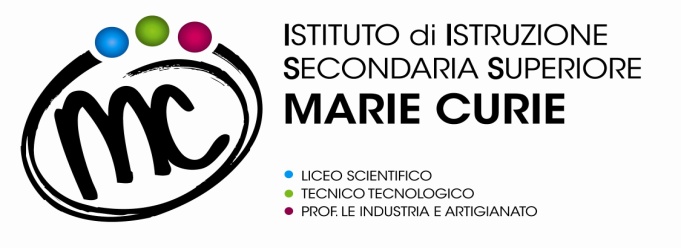                                                PROGETTO FORMATIVO INDIVIDUALE ANNO SCOLASTICO _____/___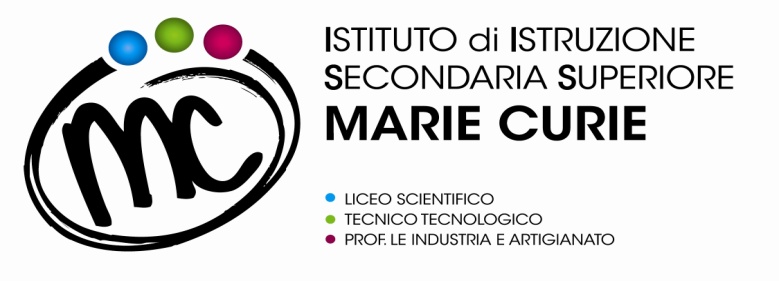                                                                  INDIRIZZO PROFESSIONALE “INDUSTRIA ed ARTIGIANATO per il MADE IN ITALY”	                                                                                                                                    (Attività MANIFATTURIERE – Confezioni di articoli di abbigliamento)  QUADRO N. 2: BILANCIO PERSONALE INIZIALEPROFILO DELL’ALLIEVO (indicare attitudini, predisposizioni, interesse, partecipazione, livello autostima, autonomia, impegno, responsabilità, stili apprendimento, comportamento, punti di forza e aspetti da migliorare, interessi personali)COMPETENZE ACQUISITE IN CONTESTI FORMALI (precedenti esperienze di istruzione e formazione, eventuali altri titoli di studio, risultati INVALSI)COMPETENZE ACQUISITE IN CONTESTI NON FORMALI (competenze sviluppate attraverso la frequenza di attività organizzate da associazioni o enti privati e simili)COMPETENZE ACQUISITE IN CONTESTI INFORMALI(competenze maturate nel contesto della vita quotidiana)QUADRO N. 4: REVISIONE, CONSIDERAZIONI IN ITINERE E PERSONALIZZAZIONEData prima stesura	Data approvazione da parte del CdC	Firma alunno	Firma genitori/tutoreQUADRO N. 1: DATI GENERALI E ANAGRAFICI DELL’ALUNNOQUADRO N. 1: DATI GENERALI E ANAGRAFICI DELL’ALUNNOQUADRO N. 1: DATI GENERALI E ANAGRAFICI DELL’ALUNNOQUADRO N. 1: DATI GENERALI E ANAGRAFICI DELL’ALUNNOQUADRO N. 1: DATI GENERALI E ANAGRAFICI DELL’ALUNNOQUADRO N. 1: DATI GENERALI E ANAGRAFICI DELL’ALUNNOQUADRO N. 1: DATI GENERALI E ANAGRAFICI DELL’ALUNNOQUADRO N. 1: DATI GENERALI E ANAGRAFICI DELL’ALUNNOCognome::Data di nascita:Indirizzo e comune di residenza:Indirizzo e comune di residenza:Classe a.s. _____/____:Eventuali bisognieducativi speciali☐ BES ☐  DSA☐ bisogno educativo speciale (da parte Cdc)☐ con documentazione  ☐senza documentazione☐ certificazione L. 104/92 con programmazione per☐ obiettivi minimi	☐ obiettivi differenziatiLivello di conoscenzadella lingua italianaLettura e scrittura☐ A1 ☐ A2 ☐ B1 ☐ B2Comprensione ed esposizione orale☐ A1 ☐ A2 ☐ B1 ☐ B2QUADRO N. 3: PERSONALIZZAZIONEQUADRO N. 3: PERSONALIZZAZIONEQUADRO N. 3: PERSONALIZZAZIONEQUADRO N. 3: PERSONALIZZAZIONEQUADRO N. 3: PERSONALIZZAZIONEQUADRO N. 3: PERSONALIZZAZIONEQUADRO N. 3: PERSONALIZZAZIONEQUADRO N. 3: PERSONALIZZAZIONEQUADRO N. 3: PERSONALIZZAZIONECONOSCENZE (derivanti dai percorsi disciplinari)CONOSCENZE (derivanti dai percorsi disciplinari)CONOSCENZE (derivanti dai percorsi disciplinari)CONOSCENZE (derivanti dai percorsi disciplinari)CONOSCENZE (derivanti dai percorsi disciplinari)COMPETENZE (derivanti dalle UdA)COMPETENZE (derivanti dalle UdA)COMPETENZE (derivanti dalle UdA)COMPETENZE (derivanti dalle UdA)1° PERIODO1° PERIODO1° PERIODO2° PERIODO2° PERIODODESCRIZIONEcompetenza pienaCompetenza parzialeCompetenza nullaFORZAesitoesitoesitoSI	NO SI	NOSI	NO SI	NO☐☐☐•	Cosa potenziareSI	NO SI	NOesitoSI	NO SI	NOSI	NO SI	NO☐☐☐•	Come potenziareSI	NO SI	NOesitoSI	NO SI	NOSI	NO SI	NO☐☐☐DEBOLEZZASI	NO SI	NODEBOLEZZASI	NO SI	NODEBOLEZZASI	NO SI	NOesitoSI	NO SI	NOSI	NO SI	NO☐☐☐DEBOLEZZASI	NO SI	NODEBOLEZZASI	NO SI	NODEBOLEZZASI	NO SI	NOesitoSI	NO SI	NOSI	NO SI	NOIndicazioni per lo sviluppo delle competenzeIndicazioni per lo sviluppo delle competenzeIndicazioni per lo sviluppo delle competenzeIndicazioni per lo sviluppo delle competenzeDEBOLEZZASI	NO SI	NODEBOLEZZASI	NO SI	NODEBOLEZZASI	NO SI	NOesitoSI	NO SI	NOSI	NO SI	NOIndicazioni per lo sviluppo delle competenzeIndicazioni per lo sviluppo delle competenzeIndicazioni per lo sviluppo delle competenzeIndicazioni per lo sviluppo delle competenzeIndicazioni per lo sviluppo delle competenzeIndicazioni per lo sviluppo delle competenzeIndicazioni per lo sviluppo delle competenzeIndicazioni per lo sviluppo delle competenze